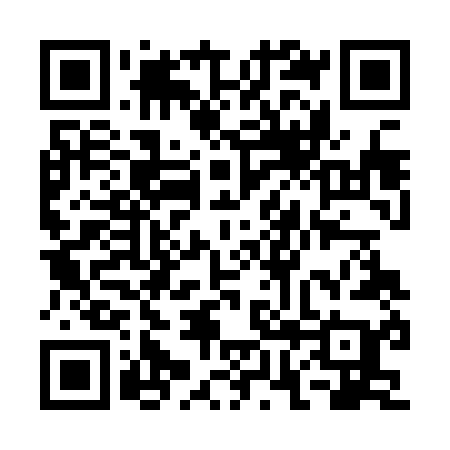 Ramadan times for Afon Vyrnwy, UKMon 11 Mar 2024 - Wed 10 Apr 2024High Latitude Method: Angle Based RulePrayer Calculation Method: Islamic Society of North AmericaAsar Calculation Method: HanafiPrayer times provided by https://www.salahtimes.comDateDayFajrSuhurSunriseDhuhrAsrIftarMaghribIsha11Mon5:015:016:3512:224:136:106:107:4412Tue4:584:586:3312:224:146:126:127:4613Wed4:564:566:3012:214:166:146:147:4814Thu4:534:536:2812:214:176:156:157:5015Fri4:514:516:2512:214:196:176:177:5216Sat4:484:486:2312:204:206:196:197:5417Sun4:464:466:2112:204:226:216:217:5618Mon4:434:436:1812:204:236:226:227:5819Tue4:404:406:1612:204:256:246:248:0020Wed4:384:386:1412:194:266:266:268:0221Thu4:354:356:1112:194:276:286:288:0422Fri4:334:336:0912:194:296:306:308:0623Sat4:304:306:0612:184:306:316:318:0824Sun4:274:276:0412:184:326:336:338:1025Mon4:254:256:0212:184:336:356:358:1226Tue4:224:225:5912:184:346:376:378:1427Wed4:194:195:5712:174:366:396:398:1628Thu4:174:175:5512:174:376:406:408:1929Fri4:144:145:5212:174:386:426:428:2130Sat4:114:115:5012:164:406:446:448:2331Sun5:085:086:471:165:417:467:469:251Mon5:065:066:451:165:427:477:479:272Tue5:035:036:431:155:447:497:499:293Wed5:005:006:401:155:457:517:519:324Thu4:574:576:381:155:467:537:539:345Fri4:544:546:361:155:477:547:549:366Sat4:514:516:331:145:497:567:569:387Sun4:494:496:311:145:507:587:589:418Mon4:464:466:291:145:518:008:009:439Tue4:434:436:261:135:528:018:019:4510Wed4:404:406:241:135:548:038:039:48